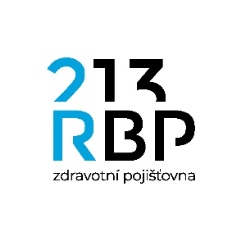 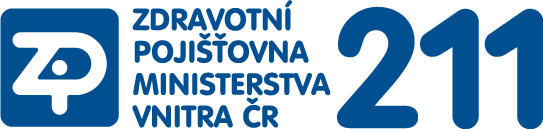 Smlouva o přefakturaci č. 2020022507 uzavřená na základě Rámcové smlouvy o přefakturaci zdravotnických prostředkůSmluvní strany:Zdravotní pojišťovna ministerstva vnitra České republikyse sídlem Vinohradská 2577/178, 130 00 Praha 3IČO: 47114304zapsaná v obchodním rejstříku vedeném Městským soudem v Praze, oddíl A, vložka 7216zastoupená: Doc. Ing. Otakarem Smolíkem, CSc., MBA, ředitelem divize MoravaID datové schránky 9swaix3jako dosavadní zdravotní pojišťovnaa	RBP, zdravotní pojišťovnase sídlem Michálkovická 967/108, Slezská Ostrava, 710 00 OstravaIČO: 47673036zapsaná v obchodním rejstříku vedeném Krajským soudem v Ostravě, oddíl AXIV, vložka 554zastoupená: JUDr. Václavem Janalíkem, náměstkem řediteleID datové schránky edyadmhjako nová zdravotní pojišťovnaI.Dosavadní zdravotní pojišťovna v minulosti zapůjčila svému pojištěnci následující zdravotnické prostředky: Protože pojištěnec, kterému byly zdravotnické prostředky zapůjčeny, přestoupil k nové zdravotní pojišťovně, mají smluvní strany zájem rovněž na provedení přefakturace výše uvedených zdravotnických prostředků. Nová zdravotní pojišťovna obdržela od dosavadní zdravotní pojišťovny podklady nezbytné k přefakturaci zdravotnických prostředků, včetně informace o stavu těchto zapůjčených prostředků a ztotožnění osoby pojištěnce, kterému byly zapůjčeny. II.Dosavadní zdravotní pojišťovna tímto nové zdravotní pojišťovně přefakturovává výše uvedené zdravotnické prostředky za celkovou úhradu ve výši 51 139,16 Kč. Nová zdravotní pojišťovna se zavazuje uvedenou částku uhradit dosavadní zdravotní pojišťovně. Ostatní obchodní podmínky včetně okamžiku splatnosti úhrady jsou uvedeny v Rámcové smlouvě o přefakturaci zdravotnických prostředků uzavřené mezi smluvními stranami dne 25. 4. 2017.Smlouva nabývá platnosti dnem jejího podpisu druhou smluvní stranou a účinnosti dnem jejího uveřejnění v registru smluv.V Brně dne 13. 5. 2020						V ……………….. dne …Za dosavadní zdravotní pojišťovnu 	Za novou zdravotní pojišťovnuDoc. Ing. Otakar Smolík, CSc., MBA	JUDr. Václav Janalíkředitel divize Morava	náměstek ředitele RPB KODNAZDOP171506Přístroj DreamStation AutoBiPAP56 300 Kč